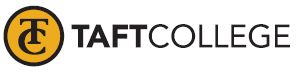 Agenda
Student Learning Outcomes Assessment steering CommitteeMonday, March 22, 202112:10 p.m. to 1:00 p.m.
Zoom Link: https://cccconfer.zoom.us/j/98778324327[instructions: To comply with the Brown Act, this agenda must be posted in the Administration window and on the Taft College Academic Senate Committees website at least seventy-two hours prior to the subcommittee meeting.]Call to OrderPublic CommentaryAction ItemsApproval of the Minutes for:  February 22, 2021SLO Review Process ACTIONReportsInformation item – What is happening at the statewide level with your committee area.* 	INFORMATIONOld Business:NoneNew Business: SLO Mission StatementDiscussion Items OtherThe next SLO/ASC meeting will be March 22, 2021 at 12 p.m. via ZoomAdjournment